From: Alza.cz <sluzebnicek@alza.cz> 
Sent: Thursday, December 2, 2021 2:42 PM
To: it@vuzv.cz
Subject: Informace o objednávce 450524836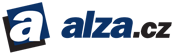 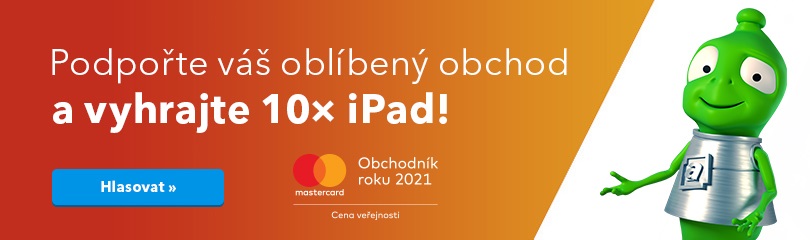 